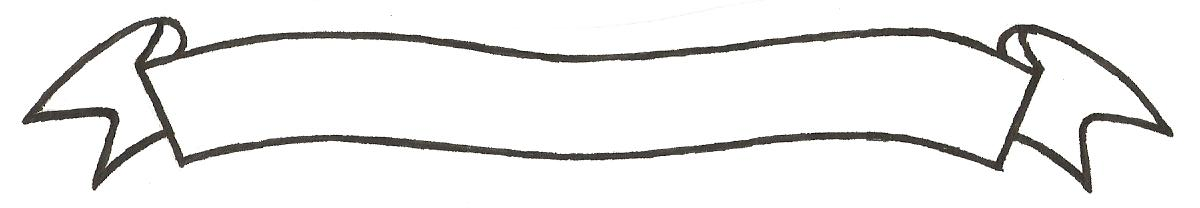 MERU UNIVERSITY OF SCIENCE AND TECHNOLOGYP.O. Box 972-60200 – Meru-KenyaTel: 020-2069349, 061-2309217. 064-30320 Cell phone: +254 712524293, +254 789151411Fax: 064-30321Website: www.must.ac.ke  Email: info@must.ac.keUniversity Examinations 2015/2016FIRST YEAR SECOND SEMESTER EXAMINATION FOR THE DEGREE OF BACHELOR OF EDUCATIONSMA 3152:  CALCULUS IIDATE: AUGUST 2016						     TIME: 2 HOURSINSTRUCTIONS:  Answer question one and any other two questions.QUESTION ONE (30 MARKS)Find the indefinite integral  							(3 marks)  								(3 marks)  								(3 marks)  						(4 marks)The graph of from  to  is revolved about the x-axis.  Find the area of the resulting surface.  								(3 marks)Integrate the function with respect to x.  							(5 marks)Find the area of the region bounded by the graph of the equations  and   									(5 marks)Find the integral  						 (4 marks)QUESTION TWO (20 MARKS)Express  in partial fractions.  Hence find   (7 marks)Find the integral   							(6 marks)  							(7 marks)QUESTION THREE (20 MARKS)Find the indefinite integral    					(5 marks)Integrate  						 (8 marks)Integrate   							(7 marks)QUESTION FOUR (20 MARKS)Calculate the length of the arc of the function  for   (6 marks)The region bounded by the y-axis, the graph of the equation  and the lines       y = -1 and y = 1 is revolved about the x-axis.  Find  the volume of the resulting solid.  											(7 marks)Approximate the integral  using Simpson’s rule with 4 sub-intervals  (7 marks)